Private and ConfidentialDear I work for  . You said you will work with us on a Pre Court Programme. I need to see you and your parent or carer for a meeting.  Please come to the meeting:Please let me know when you can’t come to this meeting. You must have a very good reason for not coming to this meeting. Yours sincerelyContact:Add your logo hereDirect Tel:Add your logo hereFax:Add your logo hereemail:Add your logo hereYour ref:Add your logo hereOur ref:Add your logo here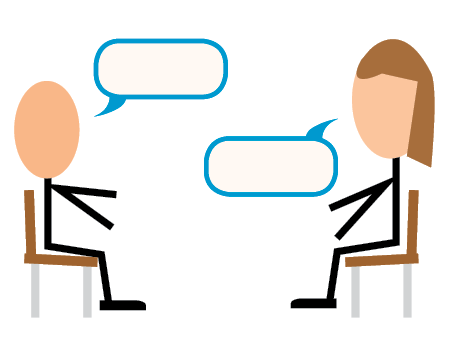 Pre-Court Letter: First Meeting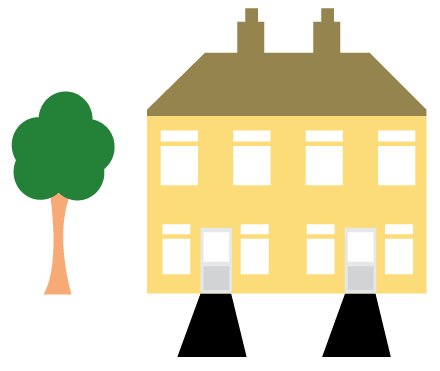 Place: 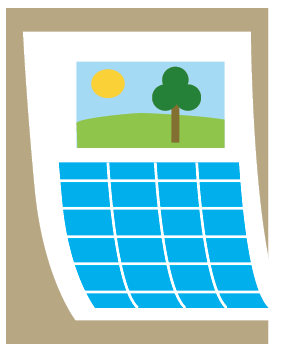 Date: 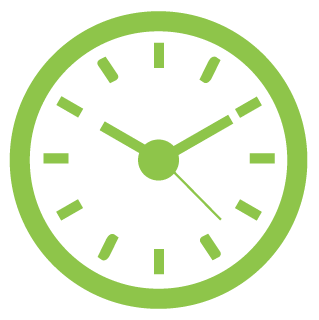 Time: 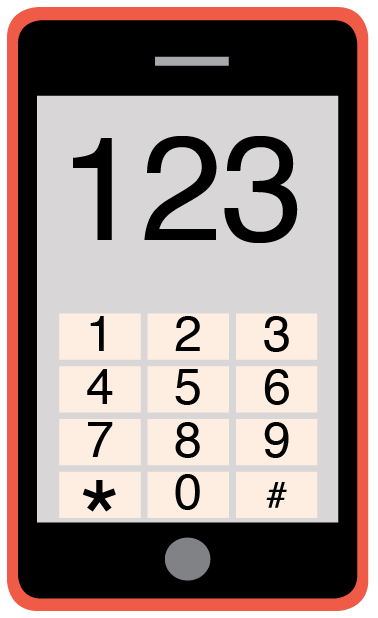 Please phone me on  to talk about any problems you have coming to this meeting.